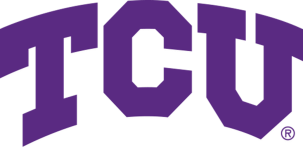 Texas Christian University PolicyPolicy Title: Policy Subject: Division: Policy Number:Applicability Policy Statement and PurposePolicy DefinitionsPolicyEnforcementAdministrative ResponsibilityPolicy HistoryRelated Policies and InformationAppendixApproved By and Approval Date